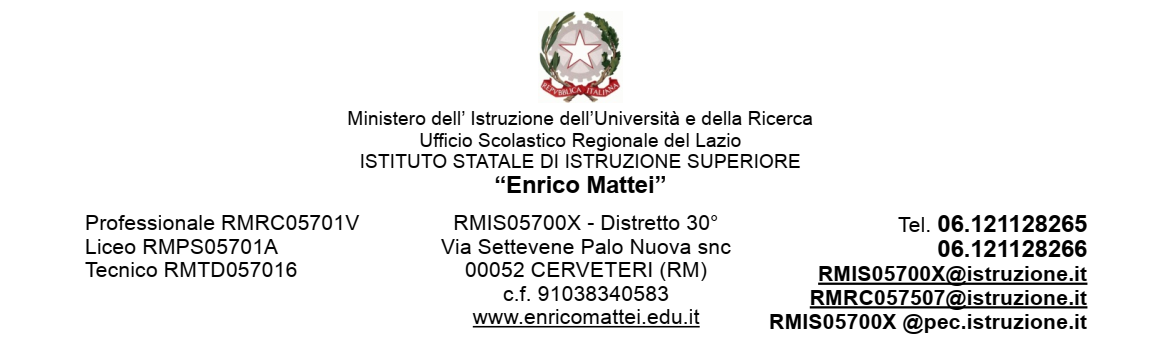 Piano Didattico PersonalizzatoScuola secondariaISTITUZIONE SCOLASTICA:  ANNO SCOLASTICO: ALUNNO: Dati generaliFUNZIONAMENTO DELLE ABILITÀ DI LETTURA, SCRITTURA E CALCOLODIDATTICA PERSONALIZZATAMisure dispensative.All’alunno con DSA è garantito l’essere dispensato da alcune prestazioni non essenziali ai fini dei concetti da apprendere. Esse possono essere, a seconda della disciplina e del caso (barrare con una X):* se non possibile, la verifica sarà ridotta Strumenti compensativiAltresì l’alunno con DSA può usufruire di strumenti compensativi che gli consentono di compensare le carenze funzionali determinate dal disturbo. Aiutandolo nella parte automatica della consegna, permettono all’alunno di concentrarsi sui compiti cognitivi oltre che avere importanti ripercussioni sulla velocità e sulla correttezza. A seconda della disciplina e del caso, possono essere (barrare con una X):4.  VALUTAZIONE (anche per esami conclusivi dei cicli)L'alunno nella valutazione delle diverse discipline si avvarrà di (barrare con una X):* se non possibile, la verifica sarà ridottaI Docenti del Consiglio di classe:Il Dirigente Scolastico ________________________________I genitori dell’alunno/a _________________________________L’alunno/a ___________________________________________………………….., lì _________________Nome e cognomeData di nascitaClasseInsegnante coordinatore della classeDiagnosi medico-specialisticaInterventi pregressi e/o contemporanei al percorso scolastico Scolarizzazione pregressaRapporti scuola-famiglia        LetturaElementi desunti dalla diagnosiElementi desunti dall’osservazione in classe        LetturaVelocità        LetturaCorrettezza        LetturaComprensione       ScritturaElementi desunti dalla diagnosiElementi desunti dall’osservazione in classe       ScritturaGrafia       ScritturaTipologia di errori       ScritturaProduzione       Calcolo Elementi desunti dalla diagnosiElementi desunti dall’osservazione in classe       Calcolo Mentale       Calcolo Per iscritto       AltroEventuali disturbi nell'area motorio-prassica: Eventuali disturbi nell'area motorio-prassica: Eventuali disturbi nell'area motorio-prassica:        AltroUlteriori disturbi associati: Ulteriori disturbi associati: Ulteriori disturbi associati:        AltroBilinguismo o italiano L2:Bilinguismo o italiano L2:Bilinguismo o italiano L2:       AltroLivello di autonomia: Livello di autonomia: Livello di autonomia: ITALIANOSTORIAINGLESEMATEMATICARELIGIONED.P.OMECCANICASISTEMITECNOLOGIA MECCANICASCIENZE MOTORIELettura ad alta voce tuttiScrittura sotto dettatura Prendere appunti Copiare dalla lavagnaRispetto della tempistica per la consegna dei compiti scritti*Quantità eccessiva di compiti a casa Effettuazione di più prove valutative nello stesso giornoStudio mnemonico Sostituzione della scrittura con linguaggio verbale e/o iconograficoAltro (specificare)ITALIANOSTORIAINGLESEMATEMATICARELIGIONEDPO MECCANICASISTEMITECNOLOGIA MECCANICASCIENZE MOTORIEFormulari, sintesi, schemi, mappe concettuali Tabelle delle misure e delle formule geometricheComputer con programma di videoscrittura, correttore ortografico, stampante e scannerCalcolatrice o computer con foglio di calcolo e stampanteRegistratore e risorse audio (sintesi vocale, audiolibri, libri digitali)Effettuare prove grafiche con l’ausilio di software appositi Altro (specificare)ITALIANOSTORIAINGLESEMATEMATICARELIGIONEDPOMECCANICASISTEMITECNOLOGIA MECCANICASCIENZE MOTORIEProgrammare e concordare con l’alunno le verifiche (scritte, orali e grafiche) Prevedere verifiche orali a compensazione di quelle scritte Valutazioni più attente alle conoscenze e alle competenze di analisi, sintesi e collegamento piuttosto che alla correttezza formale Strumenti e mediatori didattici nelle prove sia scritte che orali (mappe concettuali e cognitive precedentemente concordate con l’insegnante)Programmare tempi più lunghi per l’esecuzione delle prove *Effettuare prove grafiche con l’ausilio di software appositiPianificare prove di valutazione formativaAusilio nella lettura della traccia della verifica scrittaUtilizzo de carattere Verdana 16 nelle prove scritte.Altro (specificare)ITALIANO E STORIAINGLESEMATEMATICAIRCSCIENZE MOTORIE